Proposed Agenda:Arrivals and pre-meeting review of the Minutes (3:00 – 3:10). 
Meeting will be called to order at 3:10 p.m.Vote to approve the Minutes from 1/14/19 (attachment)Report from the ChairReport from the Provost’s OfficeOld BusinessPlanning for W19 task forces (postponed from 1/14/19): Pre-major/Foundational and Service Course Task Force (2018-19 charge 3a/3b): Recommend actions UAC could take, if any, to promote or support the assessment of pre-major/foundational courses and service courses (e.g., CHM 109, MTH 122).Co-curricular and Advising Task Force: (2018-19 charge 3c/3d): Recommend actions UAC should take, if any, to support units in their assessment of co-curricular programming and advising. Advising recommendations should consider separate recommendations for advising centers and advising by faculty and staff outside the advising centers.New businessSP review expectations update: Reporting is only expected for objectives with [Timeframe End] ≥ 2018Closing the loop on F18 reviews (attachment); implications for W19 review processesW19 Review Team collaboration, with time for Q&A as neededDiscussion of UAC’s role in reviewing “Non-SCO” entities strategic plans (time permitting) (attachment)Adjourn Small group assignments – revised for W192018-19 UAC MembersBrooks College of Interdisciplinary Studies
   Rachel Peterson, Liberal Studies (16-19)College of Community & Public Service
   Scott Berlin, School of Social Work (18-21)
   Tina Yalda, School of Criminal Justice (18-20) College of Education
   Wei Gu, Teaching & Learning (18-21)
   Mohammed Saleem, Literacy & Technology (18-21)College of Health Professions
   Susan Cleghorn, Occupational Therapy (16-19)
   Libby MacQuillan, Allied Health Sciences (18-21)College of Liberal Arts and Sciences
  Paul Carlson; Music, Theatre and Dance (18-20) 

       ...for Haiying Kong, Communications (17-20)
   Regis Fox, English, (16-19)
   Jon Hasenbank, Mathematics (16-19) (Chair)
   Julie Henderleiter, Chemistry (18-21) (Vice-Chair)
   Charles Lowe, Writing (16-19)
   Brian Phillips, Sociology (18-19)
   Carolyn Shapiro-Shapin, History (17-20)
   Al Sheffield; Music, Theatre, and Dance (18-20)
   Fang Yang, Communications (18-21)
   Unfilled CLAS Position (18-19)Kirkhof College of Nursing
   Sue Harrington, Nursing (18-21)Padnos College of Engineering and Computing
   Chris Pung, School of Engineering (18-20)
   Greg Schymik, Computing & Info. Services (16-19)Seidman College of Business
   Sonia Dalmia, Economics (17-20)
   Anne Sergeant, School of Accounting (15-18)Service Unit / Co-Curricular Units 
   Joy Gianakura, Assoc. Dean: College of Business (16-19)
   Colleen Lindsay-Bailey, Housing & Res. Life (17-20)
   Kelly McDonell, Honors College Advising (18-21)
   Susan Mendoza, Director: Office of U R & S (18-21)
   Mike Saldana, CHP Academic Advising (18-21)
   Unfilled SS Member (18-20)University Libraries Representative
   Kristin Meyer, University Libraries (17-20)Student Senate Representatives:     Holly Neva (Undergrad)    Andy McDonough (Grad)Ex Officio (Office of the Provost): 
   Chris Plouff, AVP for SPAA
   SPAA Assessment Specialist: Taylor Boyd
   SPAA Graduate Assistant: Tonia Olisa-NwokoUniversity Assessment CommitteeMeeting Date: February 11, 2019Time:   3:00 p.m. – 5:00 p.m.Room: The University Club (DEV C)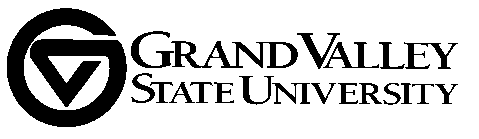 Team 1Team 2Team 3(16) Greg Schymik-PCEC-CIS(15) Anne Sergeant-SCB-Acct(14) Sonia Dalmia-SCB-Econ(16) Rachel Peterson-HON (Lib.Stu)(15) Sue Harrington-KCON(15) Scott Berlin-CCPS-SoSW(17) Haiying Kong-CLAS-Comm(18) Chris Pung-PCEC-SoE(16) Regis Fox-CLAS-Eng(18) Faye Yang-CLAS-Comm(18) Saleem Mohommed-COE-L&T(18) Libby MacQuillan-CHP-AHS(--) Unfilled CLAS Seat(18) Tina Yalda-CCPS-CJ(18) Wei Gu-COE-T&L(18) Andy McDonough-Grad StuTeam 4Team 0 (special circ., 2nd rev)Team 6 – Stu. Services + Library(16) Charles Lowe-CLAS-WRT(12) Julie Henderleiter-CLAS-CHM(15) Mike Saldana-CHP-Advising(17) Carolyn-CLAS-HST(13) Jon Hasenbank-CLAS-MTH(16) Joy Gianakura-SCB-Advising (18) Brian Philips-CLAS-Socio(16) Susan Cleghorn-CHP-OT(17) Colleen Bailey-Housing/ResLife(18) Al Sheffield-CLAS-MTD(17) Kristin Meyer-UL(18) Kelly McDonell-BCOIS/HON-Adv(18) Paul Carlson-CLAS-MTD(18) Susan Mendoza-OURS(--) 6th Stu. Services Rep. (TBD)(18) Holly Neva-UGrad Stu